________________________________________________________________ПРОТОКОЛ № 4 
заседания Общественного совета при департаменте здравоохранения Вологодской области по проведению независимой оценки качества условий оказания услуг медицинскими организациями, участвующими в реализации программы государственных гарантий бесплатного оказания гражданам медицинской помощи, расположенными на территории Вологодской области
26.12.2018 г. Вологдадепартамент здравоохранения областиНа заседании присутствовали:
Члены Общественного совета:
Сивонина Т.В., Шилова Е.А., Куликова Е.В, Иванова Т.В.Приглашенные:	Смирнова Г.Г., Таушева Е.В., Клименкова И.В., Шабунова А.А.Повестка дня:	1. Утверждение результатов независимой оценки качества условий оказания услуг медицинскими организациями в 2018 году, размещенных на Портале НОК по результатам автоматизированного расчета.Слушали:	Сивонина Т.В., председатель Общественного совета по НОК, представила результаты независимой оценки качества условий оказания услуг медицинскими организациями в 2018 году, размещенные на Портале НОК по результатам автоматизированного расчета.	Члены Общественного совета по НОК ознакомились с результатами независимой оценки качества условий оказания услуг медицинскими организациями в 2018 году.	Утверждение результатов независимой оценки качества условий оказания услуг медицинскими организациями в 2018 году.Голосование:       За – 4 человека;       Против – 0 человек.        		Результаты независимой оценки качества условий оказания услуг медицинскими организациями в 2018 году, утверждены единогласно.Решили: 	утвердить результаты независимой оценки качества оказания услуг медицинскими организациями в 2018 году.2. Утверждение предложений по улучшению деятельности медицинских организаций, в отношении которых проводилась независимая оценка качества условий оказания услуг в 2018 году.Слушали:	Сивонина Т.В., председатель Общественного совета по НОК, представила, предложения по улучшению деятельности медицинских организаций, в отношении которых проводилась независимая оценка качества условий оказания услуг в 2018 году.	Члены Общественного совета по НОК ознакомились с предложениями по улучшению деятельности медицинских организаций, в отношении которых проводилась независимая оценка качества условий оказания услуг в 2018 году.	Утверждение предложений по улучшению деятельности медицинских организаций, в отношении которых проводилась независимая оценка качества условий оказания услуг в 2018 году.Голосование:       За – 4 человека;       Против – 0 человек.        		Предложения по улучшению деятельности медицинских организаций, в отношении которых проводилась независимая оценка качества условий оказания услуг в 2018 году, утверждены единогласно.Решили: 	утвердить предложения по улучшению деятельности медицинских организаций, в отношении которых проводилась независимая оценка качества условий оказания услуг в 2018 году.Председатель                                                                                 Т.В. Сивонина

Секретарь                                                                                        Е.В. Куликова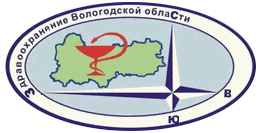 ОБЩЕСТВЕННЫЙ СОВЕТпри департаменте здравоохранения Вологодской области по проведению независимой оценки качества условий оказания услуг медицинскими организациями, участвующими в реализации программы государственных гарантий бесплатного оказания гражданам медицинской помощи, расположенными на территории Вологодской области160000. г. Вологда, ул. Предтеченская, д.19Медицинские организацииИтоговые результаты (баллы)Итоговые результаты (баллы)Итоговые результаты (баллы)Медицинские организацииамбстацитого1БУЗ ВО "Вологодская городская больница № 2"1001001002БУЗ ВО "Череповецкая детская городская поликлиника № 3"99-993БУЗ ВО "Вологодская областная детская клиническая больница"9697964БУЗ ВО "Вологодская областная инфекционная больница" -96965БУЗ ВО "Нюксенская ЦРБ"9697966БУЗ ВО "Череповецкая детская городская поликлиника № 5"96 -967МЧУ Вологодской областной Федерации профсоюзов санаторий «Новый источник» -96968БУЗ ВО "Вологодская городская поликлиника № 1"95 -959БУЗ ВО "Вологодская городская поликлиника № 5"95 -9510БУЗ ВО "Вологодская областная клиническая больница № 2"95959511БУЗ ВО "Вологодский областной госпиталь для ветеранов войн"96949512БУЗ ВО "Харовская ЦРБ"95959513БУЗ ВО "Череповецкая детская городская поликлиника № 2"95 -9514БУЗ ВО "Вожегодская ЦРБ"93969415БУЗ ВО "Вологодская городская поликлиника № 3"94 - 9416БУЗ ВО "Вологодская городская поликлиника №2"94 -9417БУЗ ВО "Медико-санитарная часть "Северсталь"94949418БУЗ ВО "Тарногская ЦРБ"94959419БУЗ ВО "Череповецкая городская поликлиника № 2"94 -9420БУЗ ВО "Бабаевская ЦРБ"92949321БУЗ ВО "Грязовецкая ЦРБ"92959322БУЗ ВО "Череповецкая стоматологическая поликлиника №2"93 -9323БУЗ ВО "Кирилловская ЦРБ"92939224БУЗ ВО "Междуреченская ЦРБ"91939225БУЗ ВО "Чагодощенская ЦРБ"93929226БУЗ ВО "Череповецкая городская больница № 2"91949227ООО "ВРДЦ"92 -9228БУЗ ВО "Бабушкинская ЦРБ"91919129БУЗ ВО "ВДГП"91 -9130БУЗ ВО "Вологодский областной онкологический диспансер"92919131БУЗ ВО "Сямженская ЦРБ"91929132БУЗ ВО "Шекснинская ЦРБ"91929133БУЗ ВО "Вологодская областная клиническая больница"90919034БУЗ ВО "Вологодская областная офтальмологическая больница"89929035БУЗ ВО "Вологодский областной противотуберкулезный диспансер №2"90919036БУЗ ВО "Вологодский областной противотуберкулезный диспансер"94879037БУЗ ВО "Кадуйская ЦРБ"91909038БУЗ ВО "Сокольская ЦРБ"87949039БУЗ ВО "Череповецкая городская поликлиника № 1"90 -9040БУЗ ВО "Череповецкая городская поликлиника № 7"90 -9041БУЗ ВО "Череповецкий городской родильный дом"88939042БУЗ ВО "Белозерская ЦРБ"84948943БУЗ ВО "Вологодская городская поликлиника № 4"89 -8944БУЗ ВО "Вологодская ЦРБ"88918945БУЗ ВО "Вологодский областной Центр по профилактике и борьбе со СПИД и инфекционными заболеваниями"89 -8946БУЗ ВО "Устюженская ЦРБ"88918947БУЗ ВО "Череповецкая детская городская больница" -898948БУЗ ВО "Череповецкая детская стоматологическая поликлиника"89 -8949БУЗ ВО "Череповецкая центральная районная поликлиника"89 -8950БУЗ ВО "ВГСП"88 -8851БУЗ ВО "Вологодская городская больница № 1"87908852БУЗ ВО "Вологодский областной противотуберкулёзный диспансер №3"88898853БУЗ ВО "Череповецкая стоматологическая поликлиника № 1"88 -8854БУЗ ВО "Вологодский городской родильный дом"87888755БУЗ ВО "Вологодский областной кожно-венерологический диспансер № 2"86898756БУЗ ВО "Вологодский областной кожно-венерологический диспансер"89858757БУЗ ВО "Череповецкая детская городская поликлиника № 4"87 -8758БУЗ ВО "Вологодский областной наркологический диспансер № 2"83908659БУЗ ВО "Тотемская ЦРБ"87868660БУЗ ВО "Верховажская ЦРБ"83878561БУЗ ВО "Кичменгско-Городецкая ЦРБ" имени В.И. Коржавина85868562БУЗ ВО "Усть-Кубинская ЦРБ"84878563ООО «Клиника Константа»85 -8564БУЗ ВО "Вологодский областной врачебно-физкультурный диспансер"84 -8465БУЗ ВО "Великоустюгская ЦРБ"82848366ООО "Медицинский центр "Исток"83 -8367БУЗ ВО "Никольская ЦРБ"84808268НУЗ «Отделенческая больница на станции Вологда ОАО «РЖД»82 -8269ООО «Хирургический медицинский центр «Гиппократ»82 -8270ООО «Поликлиника «Бодрость»81 -8171ООО «Клиника «Говорово»80 -8072ООО «Медицинский центр «Бодрость»80 -8073ООО Центр гемодиализа «Бодрость»80 -8074БУЗ ВО "Вологодский областной наркологический диспансер № 1"80797975БУЗ ВО "Вашкинская ЦРБ"78797876БУЗ ВО "Вытегорская ЦРБ"80767877НГУ «Медицинский центр «Родник»74 -7478ООО «Северная стоматология +»70 -7079Публичное АО «Северсталь»48796380НУЗ «Узловая поликлиника на станции Бабаево ОАО «РЖД»61 -61Средний:Средний:88,26